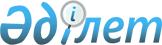 О внесении изменения в постановление акимата города Петропавловска от 11 декабря 2007 года N 1967 "Об утверждении стандарта оказания государственной услуги "Назначение и выплата отдельных видов социальных льгот участникам и инвалидам Великой Отечественной войны" государственным учреждением "Отдел занятости и социальных программ города Петропавловска"
					
			Утративший силу
			
			
		
					Постановление акимата города Петропавловска Северо-Казахстанской области от 8 сентября 2008 года N 1531. Зарегистрировано Управлением юстиции города Петропавловска Северо-Казахстанской области 9 октября 2008 года N 13-1-137. Утратило силу - постановлением акимата города Петропавловска Северо-Казахстанской области от 31 августа 2012 года N 1825

      Сноска. Утратило силу - постановлением акимата города Петропавловска Северо-Казахстанской области от 31.08.2012 N 1825      В соответствии со статьей 28 Закона Республики Казахстан от 24 марта 1998 года N 213-I "О нормативных правовых актах", акимат города ПОСТАНОВЛЯЕТ: 

      1. Внести в постановление акимата города Петропавловска от 11 декабря 2007 года N 1967 "Об утверждении стандарта оказания государственной услуги "Назначение и выплата отдельных видов социальных льгот участникам и инвалидам Великой Отечественной войны" государственным учреждением "Отдел занятости и социальных программ города Петропавловска" (зарегистрировано в государственном реестре за N 13-1-106 от 11 января 2008 года, опубликовано в газетах "Проспект СК" N 5-6 от 1 февраля 2008 года, "Қызылжар нұры" N 4 от 25 января 2008 года) следующее изменение: 

      подпункт 5) пункта 12 изложить в следующей редакции: 

      "5) сберегательная книжка, на счет которой зачисляется пенсия." 

      2. Контроль за исполнением настоящего постановления  возложить на первого заместителя акима города Сарсембаева А.З. 

      3. Настоящее постановление вводится в действие по истечении десяти календарных дней со дня его первого официального опубликования.       И.о. акима города                          Т. Кульжанова 
					© 2012. РГП на ПХВ «Институт законодательства и правовой информации Республики Казахстан» Министерства юстиции Республики Казахстан
				